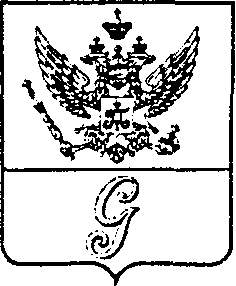 СОВЕТ  ДЕПУТАТОВ  МУНИЦИПАЛЬНОГО  ОБРАЗОВАНИЯ  «ГОРОД  ГАТЧИНА»ГАТЧИНСКОГО  МУНИЦИПАЛЬНОГО  РАЙОНАВТОРОГО СОЗЫВАРЕШЕНИЕот  26 марта 2014 года                                                                                        №  18О внесении изменений и дополнений  в  решение совета депутатов МО «Город Гатчина» от 23 мая 2007г № 45 «О дополнительных мерахсоциальной поддержки малоимущих граждан»(в редакции решения совета  депутатов МО «Город Гатчина» от 29 декабря 2008 года № 80)       С целью обеспечения социальной поддержки малоимущих граждан города Гатчины, руководствуясь федеральным законом от 06.10.2003г №131-ФЗ «Об общих принципах организации местного самоуправления в Российской Федерации» и Уставом муниципального образования «Город Гатчина» Гатчинского муниципального района Ленинградской области, совет депутатов МО «Город Гатчина»Р Е Ш И Л:      1.  Внести в решение совета депутатов МО «Город Гатчина» от 23 мая 2007 года № 45 «О дополнительных мерах  социальной поддержки малоимущих граждан» (в редакции решения совета  депутатов МО «Город Гатчина»  от 29 декабря 2008 года № 80) следующие изменения и дополнения: 1.1  в пункте 1 после слов «- неработающие инвалиды – 50%»   добавить слова «-   дети – инвалиды,  проживающие в неблагоустроенном      жилищном фонде (либо в благоустроенном жилищном фонде, временно находящемся в аварийной ситуации, при наличии письменного   подтверждения  межведомственной комиссии)   – 100% ,  сопровождающее лицо   –  50% 1.2  в пункте 1  слова «МУП ЖКХ» заменить словами «межведомственной комиссии».      2. Опубликовать настоящее решение в газете «Гатчинская правда» и на официальном сайте администрации МО «Город Гатчина».      3.   Решение вступает в силу с 01 апреля  2014 года.      4. Контроль  исполнения настоящего решения возложить на постоянную комиссию  совета  депутатов  МО  «Город Гатчина»  по  вопросам   санитарного благополучия территории и по координации вопросов здравоохранения, социальной защиты и охраны трудаГлава МО «Город Гатчина» - председатель совета депутатовМО «Город Гатчина»                                                                              А.И.Ильин